Anexo IPROPOSTA DE PROJETO DE PESQUISANÃO EXCLUIR ITENS – PREENCHER TODOS OS CAMPOS1. IDENTIFICAÇÃO DO PROJETO1.1. Título: __________________________________________________________________________1.2. Grande Área do Conhecimento:(   )1. Exatas e da Terra       (   )2. Biológicas         (   )3. Engenharias         (   )4. Saúde            (   )5. Agrárias     (   )6. Sociais Aplicadas     (   )7. Humanas     (   )8. Linguística, Letras e Artes     (   )9. Outros1.3. Área do Conhecimento (consultar tabela do CNPq em http://www.cnpq.br/documents/10157/6296cc63-a5f2-4312-b1b2-2ae209727382):Nome: _______________________________________________________________________________Código: ______________________________________________________________________________1.4. Sub-Área do Conhecimento (consultar tabela do CNPq em http://www.cnpq.br/documents/10157/6296cc63-a5f2-4312-b1b2-2ae209727382):Nome: _______________________________________________________________________________Código: ______________________________________________________________________________1.5. Edital em que está se candidatando:_________________________________________________________________(nº e título do Edital)1.6. Este projeto necessita de avaliação pelo CEP ou CEUA?   (   ) Sim    (   ) Não1.7. Este projeto foi submetido ao CEP ou CEUA?       (   ) Sim      (   ) Não1.8. Este projeto foi aprovado pelo CEP ou CEUA?    (   ) Sim      (   ) Não 1.9. Este projeto desenvolverá     (   ) Pesquisa básica       (   ) Pesquisa aplicada2.  INTEGRANTES DA PROPOSTA2.1. Coordenador 	Nome:_________________________________________________________________________	Nº Siape:_______________________________________________________________________	CPF:___________________________________________________________________________	Campus:_______________________________________________________________________	Curso superior em que ministra aula:_________________________________________	Formação (Graduação): _______________________________________________________	Titulação (Pós-graduação): ____________________________________________________	Carga horária dedicada ao Projeto:____________________________________________	E-mail:_________________________________________________________________________	Telefone: (____)__________-___________2.2. Vice-Coordenador 	Nome:_________________________________________________________________________	Nº Siape:_______________________________________________________________________	CPF:___________________________________________________________________________	Campus:_______________________________________________________________________	Curso superior em que ministra aula:_________________________________________	Formação (Graduação): _______________________________________________________	Titulação (Pós-graduação): ____________________________________________________	Carga horária dedicada ao Projeto:____________________________________________	E-mail:_________________________________________________________________________	Telefone: (____)__________-___________2.3. Colaboradores 2.3.1. Colaboradores Docentes ou Técnico Administrativos/ Titulação/Instituição, Departamento ou Campus (se tiver)(Descrever a função do colaborador no projeto; sua carga horária; informar o e-mail)2.3.2. Colaboradores Discentes/Curso/Modalidade de Bolsa (se tiver)(Descrever a função do colaborador no projeto; sua carga horária; informar o e-mail)3. Solicita renovação do projeto APROVADO EM EDITAL ANTERIOR DO MESMO PROGRAMA? (    ) SIM               (   ) NÃO3.1. Justificativa da renovação da proposta: (Incluir as etapas desenvolvidas)3.2. Descrever detalhadamente os resultados obtidos:3.3. Discussão dos resultados:3.4. Descrever detalhadamente as novas etapas da pesquisa em relação à proposta inicial:4. CARACTERIZAÇÃO DA PROPOSTA4.1. Resumo do Projeto: (descrição sucinta da motivação, fundamentação, método e objetivos do trabalho – mínimo 200 e máximo 500 palavras)4.2. Palavras – chave: (mínimo três, máximo cinco)4.3. Fundamentação da Proposta: (Pode ser separada em subtítulos do tipo: Contextualização, Justificativa, Relevância para o IFPR, Revisão Bibliográfica/Referencial teórico)4.4. Objetivos a serem alcançados: (Descrição sucinta dos objetivos do trabalho, podem ser divididos em geral e específicos)4.5. Resultados esperados: (Descrição sucinta dos resultados esperados)4.6. Material e Método: (Descrição do encaminhamento das atividades, do material e do método a ser utilizado na execução do projeto de pesquisa)4.7. Recursos materiais e financeiros disponíveis: (Elencar como recursos materiais os equipamentos, instrumentos, dispositivos, aparelhos ou ferramentas utilizadas na atividade de pesquisa, salas de reunião, laboratórios, prédios, terrenos, etc. Elencar como recursos financeiros os custos relativos às atividades, aos serviços e até os recursos materiais a serem utilizados na execução do projeto de pesquisa. Especificar as possíveis fontes dos recursos financeiros)4.8. Cronograma: (descrição da ordem cronológica de realização das atividades; pode ser apresentada na forma de tabela) 4.9. Carga Horária Necessária ao Projeto: (especificar a carga horária semanal de cada um dos integrantes a ser cumprida para o desenvolvimento do projeto) 4.10. Bibliografia: (apresentação dos textos, artigos, revistas e/ou livros utilizados no desenvolvimento do projeto)Plano de Trabalho do ESTUDANTE1. Título do Projeto de Pesquisa: ____________________________________________________________________________________________________________________________________________________1.1. Nome do Coordenador do Projeto: ____________________________________________________________________________________________________________________________________________2. ATIVIDADES DO ESTUDANTE2.1. Como este projeto poderá contribuir para o desenvolvimento científico do estudante?2.2. De que forma o estudante será inserido no projeto de pesquisa? (Descrever de que forma o estudante será apresentado ao projeto; quais serão os encaminhamentos para inserção do estudante no universo da pesquisa científica)2.3. Qual será a participação do estudante para alcançar os objetivos descritos na proposta? (Explicar quais serão as atribuições diretas do estudante para atingir os objetivos do trabalho; deixar claro quais serão as funções do estudante dentro do projeto) 2.4. De que forma será encaminhada, junto ao estudante, a elaboração dos relatórios finais e parciais?2.5. Como será a participação do estudante em eventos científicos? (Detalhar como será o envolvimento do estudante em todas as fases do evento, desde a preparação do material para submissão até participação e apresentação).2.6. Carga horária semanal para execução do plano de trabalho: 2.7. Cronograma de execução de atividades do estudante: Anexo IIPROPOSTA DE PROJETO DE PESQUISA – sem identificaçãoNÃO EXCLUIR ITENS – PREENCHER TODOS OS CAMPOS1. IDENTIFICAÇÃO DO PROJETO1.1. Título: __________________________________________________________________1.2. Grande Área do Conhecimento:(   )1. Exatas e da Terra        (   )2. Biológicas          (   )3. Engenharias          (   )4. Saúde            (   )5. Agrárias     (   )6. Sociais Aplicadas     (   )7. Humanas     (   )8. Linguística, Letras e Artes     (   )9. Outros1.3. Área do Conhecimento (consultar tabela do CNPq em http://www.cnpq.br/documents/10157/6296cc63-a5f2-4312-b1b2-2ae209727382):Nome: _______________________________________________________________________________Código: ______________________________________________________________________________1.4. Sub-Área do Conhecimento (consultar tabela do CNPq em http://www.cnpq.br/documents/10157/6296cc63-a5f2-4312-b1b2-2ae209727382):Nome: _______________________________________________________________________________Código: ______________________________________________________________________________1.5. Edital em que está se candidatando:_________________________________________________________________(nº e título do Edital)1.6. Este projeto necessita de avaliação pelo CEP ou CEUA?   (   ) Sim    (   ) Não1.7. Este projeto foi submetido ao CEP ou CEUA?       (   ) Sim      (   ) Não1.8. Este projeto foi aprovado pelo CEP ou CEUA?    (   ) Sim      (   ) Não 1.9. Este projeto desenvolverá     (   ) Pesquisa básica       (   ) Pesquisa aplicada2. Solicita renovação do projeto APROVADO EM EDITAL ANTERIOR DO MESMO PROGRAMA? (    ) SIM               (   ) NÃO2.1. Justificativa da renovação da proposta: (Incluir as etapas desenvolvidas)2.2. Descrever detalhadamente os resultados obtidos:2.3. Discussão dos resultados:2.4. Descrever detalhadamente as novas etapas da pesquisa em relação à proposta inicial:3. CARACTERIZAÇÃO DA PROPOSTA3.1. Resumo do Projeto: (descrição sucinta da motivação, fundamentação, método e objetivos do trabalho – mínimo 200 e máximo 500 palavras)3.2. Palavras – chave: (mínimo três, máximo cinco)3.3. Fundamentação da Proposta: (Pode ser separada em subtítulos do tipo: Contextualização, Justificativa, Relevância para o IFPR, Revisão Bibliográfica/Referencial teórico)3.4. Objetivos a serem alcançados: (Descrição sucinta dos objetivos do trabalho, podem ser divididos em geral e específicos)3.5. Resultados esperados: (Descrição sucinta dos resultados esperados)3.6. Material e Método: (Descrição do encaminhamento das atividades, do material e do método a ser utilizado na execução do projeto de pesquisa)3.7. Recursos materiais e financeiros disponíveis: (Elencar como recursos materiais os equipamentos, instrumentos, dispositivos, aparelhos ou ferramentas utilizadas na atividade de pesquisa, salas de reunião, laboratórios, prédios, terrenos, etc. Elencar como recursos financeiros os custos relativos às atividades, aos serviços e até os recursos materiais a serem utilizados na execução do projeto de pesquisa. Especificar as possíveis fontes dos recursos financeiros)3.8. Cronograma: (descrição da ordem cronológica de realização das atividades; pode ser apresentada na forma de tabela) 3.9. Carga Horária Necessária ao Projeto: (especificar a carga horária semanal de cada um dos integrantes a ser cumprida para o desenvolvimento do projeto) 3.10. Bibliografia: (apresentação dos textos, artigos, revistas e/ou livros utilizados no desenvolvimento do projeto)Plano de Trabalho do ESTUDANTE1. Título do Projeto de Pesquisa: _____________________________________________________________________________________________________________________________________________________2. ATIVIDADES DO ESTUDANTE2.1. Como este projeto poderá contribuir para o desenvolvimento científico do estudante?2.2. De que forma o estudante será inserido no projeto de pesquisa? (Descrever de que forma o estudante será apresentado ao projeto; quais serão os encaminhamentos para inserção do estudante no universo da pesquisa científica)2.3. Qual será a participação do estudante para alcançar os objetivos descritos na proposta? (Explicar quais serão as atribuições diretas do estudante para atingir os objetivos do trabalho; deixar claro quais serão as funções do estudante dentro do projeto) 2.4. De que forma será encaminhada, junto ao estudante, a elaboração dos relatórios finais e parciais?2.5. Como será a participação do estudante em eventos científicos? (Detalhar como será o envolvimento do estudante em todas as fases do evento, desde a preparação do material para submissão até participação e apresentação).2.6. Carga horária semanal para execução do plano de trabalho: 2.7. Cronograma de execução de atividades do estudante: Anexo IIITermo de Compromisso e Responsabilidade Conjunto1. São deveres do bolsista:1.1. Ler na íntegra e cumprir as normas contidas no Edital PROEPI nº______________ ;1.2. Ser estudante do IFPR, regularmente matriculado em curso de graduação, técnico de nível médio ou técnico subsequente, e não possuir mais de uma matrícula em cursos da Rede Federal de Ensino;1.3. Não possuir vínculo empregatício;1.4. Não possuir relação de parentesco de até 2° grau com o orientador;1.5. Não ser beneficiário de outro tipo de bolsa do IFPR ou de qualquer outra instituição;1.6. Cumprir a quantidade de horas previstas no Edital PROEPI nº__________________;1.7. Devolver ao IFPR, via Guia de Recolhimento da União (GRU), em valores atualizados, a(s) mensalidade(s) recebida(s) indevidamente, caso as obrigações deste Termo de Compromisso e do Edital nº __________________ não sejam cumpridas;1.8. Participar de evento de divulgação científica;1.9. Elaborar os relatórios parcial e final para apreciação do orientador.2. São deveres do Orientador:2.1. Ler na íntegra e cumprir as normas contidas no Edital PROEPI nº______________ ;2.2. Ser servidor do quadro ativo do IFPR;2.3. Estar adimplente com a PROEPI;2.4. Estar adimplente com o COPE de seu Campus;2.5. Não possuir relação de parentesco de até 2° grau com o bolsista;2.6. Informar a DIPE/PROEPI, no prazo de até 15 dias, sobre possíveis ocorrências, como exemplos: conclusão ou desistência do curso (bolsista); afastamentos e licenças; transferência de campus; exoneração da instituição (professor orientador) e demais motivos;2.7. Não prestar falsas informações referentes à carga horária e atividades desenvolvidas pelo bolsista;2.8. Enviar a frequência do bolsista dentro do prazo estabelecido;2.9. Orientar o bolsista na elaboração dos relatórios parcial e final.Declaram estar cientes de que o não cumprimento deste termo implica no cancelamento da bolsa concedida.Local e data: _______________, _____de _________________ de 20___.___________________________________________________Nome e Assinatura do Bolsista___________________________________________________Nome e Assinatura do OrientadorAnexo IVCRITÉRIOS DE AVALIAÇÃO DAS PROPOSTASCritérios avaliativos para projetos novos: Critérios avaliativos para projetos de renovação:Anexo VFICHA DE INSCRIÇÃO DO BOLSISTA1. Identificação do ProjetoTítulo do Projeto:_____________________________________________________________________Programa: (    ) PIBIC IFPR   (    ) PIBIC CNPq  (    ) PIBIC FA   (    )  PIBIC-Jr   (     )PIBIS FAVigência da Bolsa: ____/_____/_______ a ____/_____/________2. Identificação do orientadorNome: _______________________________________________________________________________Nº Siape:_____________________________________________________________________________CPF: _________________________________________________________________________________Telefone para contato: (___) _____-_____E-mail (Institucional): ________________________________________________________________Link para o Currículo Lattes:_________________________________________________________Campus: _____________________________________________________________________________3. Identificação do estudante bolsistaNome: _______________________________________________________________________________Curso: ________________________________________________ Semestre/Ano: _______________Ingresso por cota? Qual? ____________________________________________________________E-mail: _________________________________________________ Fone: (___) ________-_________CPF: ___________________________ RG: __________________________________Data de nascimento: ____/ ____/ _________    Link para o Currículo Lattes:_________________________________________________________Endereço (Rua, nº, bairro, cidade):_________________________________________________________________________________________________________________________________________4. Dados bancários do bolsista(Não serão aceitas contas poupança, de terceiros ou contas conjuntas)Banco: Banco do Brasil - 001Agência: ____________Conta corrente: ______________________ Operação: ______ Local e data: _______________, _____de _________________ de 20___.                 ____________________________________________________Nome e Assinatura do Bolsista                 ____________________________________________________Nome e Assinatura do OrientadorEnviar em anexo, a seguinte documentação:Declaração de Matrícula;Histórico Escolar;Cópia do RG; Cópia do CPF;Cópia do Cartão Bancário Enviar toda a documentação prevista no Edital via malote para DIPE/PROEPI e via eletrônica para o e-mail dipe.bolsa@ifpr.edu.brAnexo VIDECLARAÇÃO DE NÃO POSSUIR VÍNCULO EMPREGATÍCIO OU OUTRA MODALIDADE DE BOLSAEu, _____________________________________________________________________, portador do RG:____________________________ e CPF:__________________________________, matriculado regularmente no curso __________________________________________________, do Campus _________________________________, declaro para os devidos fins não possuir qualquer vínculo empregatício ou usufruir de qualquer outra modalidade de bolsa durante o período de vigência da bolsa pleiteada a partir do Edital nº _________ da Pró-Reitoria de Extensão, Pesquisa e Inovação (PROEPI). Declaro ainda que estou ciente de que o não cumprimento deste termo implica no cancelamento da bolsa concedida.Local e data: _______________, _____de _________________ de 20__._______________________________Assinatura do BolsistaAnexo VIIAutorização de Pais ou Responsáveis (Para menores de dezoito anos)Eu, _____________________________________________________________________, portador do RG:_________________________ e CPF: ________________________________, responsável pelo(a) estudante ___________________________________________________________________, devidamente matriculado(a) no curso de _________________________________________________ do Instituto Federal do Paraná, Campus______________________________, autorizo o(a) referido(a) estudante a desenvolver as atividades como bolsista de Iniciação Científica no projeto __________________________________________________________________________________, sob orientação do(a) Professor(a) _______________________________________________________. Local e data: __________________, _____de ______________ de 20___._____________________________Assinatura do ResponsávelAnexo VIIIFICHA DE INSCRIÇÃO DO(A) CANDIDATO(a) A BOLSISTA Programa de Bolsas de Iniciação Científica Estudante candidato(a) a bolsista:Anexo IXDECLARAÇÃO DE INEXISTÊNCIA DE PENDÊNCIAS PERANTE O COPE O Comitê de Pesquisa e Extensão (COPE) do IFPR Campus ___________________________ declara que o (a) servidor(a) _______________________________________________________, portador do SIAPE nº:_________________________, coordenador(a) do projeto ________________________________________________________________________________, a ser submetido ao Edital PROEPI nº _______________, encontra-se adimplente com as obrigações junto ao COPE, não havendo problemas ou pendências em cadastros de projetos, entregas de relatórios parciais ou finais, total de carga horária destinada à pesquisa e extensão, comprovação de realização de atividades e extensão fora do campus ou outras pendências de acordo com a regulamentação deste comitê.Local e data: _______________, _____de _________________ de 20__._______________________________________Nome e Assinatura Presidente do COPEAnexo XQUESTIONÁRIO INICIAL PARA BOLSISTA DE INICIAÇÃO CIENTÍFICA1. IDENTIFICAÇÃO DO(A) BOLSISTANome: _______________________________________________________________________________Curso: _______________________________________________________________________________Campus: _____________________________________________________________________________Programa de bolsa: (    )PIBIC-Jr   (    )PIBIC IFPR   (    )PIBIC FA   (  )PIBIC CNPq   (   )PIBIS FA2. IDENTIFICAÇÃO DO(A) ORIENTADOR(A)Nome: _______________________________________________________________________________Título do Projeto:___________________________________________________________________________________________________________________________________________________________ 3. Quais são suas expectativas com relação à Iniciação Científica? (O que você espera desta atividade?)______________________________________________________________________________________________________________________________________________________________________________________________________________________________________________________________________________________________________________________________________________________________________________________________________________________________________________4. Qual seu entendimento sobre o projeto no qual participará? (O que você sabe sobre o assunto?)______________________________________________________________________________________________________________________________________________________________________________________________________________________________________________________________________________________________________________________________________________________________________________________________________________________________________________5. Na sua opinião, qual é o papel do orientador no desenvolvimento das atividades de iniciação científica? ______________________________________________________________________________________________________________________________________________________________________________________________________________________________________________________________________________________________________________________________________________________________________________________________________________________________________________Anexo XIQUESTIONÁRIO FINAL PARA BOLSISTA DE INICIAÇÃO CIENTÍFICA1. IDENTIFICAÇÃO DO(A) BOLSISTANome: _______________________________________________________________________________Curso: _______________________________________________________________________________Campus: _____________________________________________________________________________Programa de bolsa:  (    )PIBIC-Jr   (    )PIBIC IFPR   (    )PIBIC FA   (  )PIBIC CNPq   (   )PIBIS FA2. IDENTIFICAÇÃO DO(A) ORIENTADOR(A)Nome: _______________________________________________________________________________Título do Projeto: __________________________________________________________________________________________________________________________________________________________3. Qual foi a importância da iniciação científica para o seu desenvolvimento pessoal, acadêmico e profissional?_____________________________________________________________________________________________________________________________________________________________________________________________________________________________________________________________________________________________________________________________________________________________________________________________________________________________________________4. Com relação ao tema do projeto desenvolvido, como você considera atualmente o seu conhecimento sobre o assunto?______________________________________________________________________________________________________________________________________________________________________________________________________________________________________________________________________________________________________________________________________________________________________________________________________________________________________________5. Como você avalia a orientação recebida pelo seu orientador? ______________________________________________________________________________________________________________________________________________________________________________________________________________________________________________________________________________________________________________________________________________________________________________________________________________________________________________Anexo XII – Plano de Trabalho para o Bolsista PIBIC – Fundação Araucária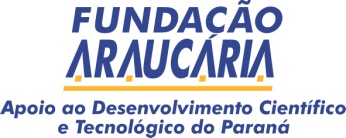 CHAMADA PÚBLICA 06/2016 - PIBIC & PIBIT: PROGRAMA DE BOLSAS DE INICIAÇÃO CIENTÍFICA E INICIAÇÃO EM DESENVOLVIMENTO TECNOLÓGICO E INOVAÇÃOPLANO DE TRABALHO PARA O BOLSISTA1. IDENTIFICAÇÃO2. SÍNTESE DAS ATIVIDADES A SEREM DESENVOLVIDAS PELO BOLSISTA3. ASSINATURASAnexo XIII – Plano de Trabalho para o Bolsista PIBIS – Fundação AraucáriaCHAMADA PÚBLICA 08/2016 – PIBIS 2016: PROGRAMA INSTITUCIONAL DE APOIO A INCLUSÃO SOCIAL, 
PESQUISA E EXTENSÃO UNIVERSITÁRIA PLANO DE TRABALHO PARA O BOLSISTA1. IDENTIFICAÇÃO2. SÍNTESE DAS ATIVIDADES A SEREM DESENVOLVIDAS PELO BOLSISTA3. ASSINATURASAtividades Meses Meses Meses Meses Meses Meses Meses Meses Meses Meses Meses MesesAtividades123456789101112Atividades Meses Meses Meses Meses Meses Meses Meses Meses Meses Meses Meses MesesAtividades123456789101112Critérios avaliativos – projetos novos Pontuação Máxima O projeto caracteriza-se claramente como Projeto de Pesquisa?Se sim, avalie os critérios abaixo1. O texto é claro e bem escrito?1,02. A caracterização da proposta é coerente com o tema, justificando a relevância da pesquisa? 1,53. Os objetivos e as hipóteses formuladas são coerentes com o tema da pesquisa?1,04. O método descreve, claramente, como a pesquisa será executada? (Contempla como irá coletar os dados, quais instrumentos de pesquisa utilizará, e como os dados serão tabulados e analisados?) 1,05. As etapas descritas no método estão listadas no cronograma com os prazos para serem desenvolvidas (início e término)?0,56. A pesquisa estimula o desenvolvimento de soluções técnicas e tecnológicas capazes de trazer benefícios à comunidade?1,57. O plano de trabalho prevê, seguramente, a iniciação do estudante na pesquisa, garantindo sua participação efetiva na execução do projeto?1,58. O plano de trabalho possibilita uma aprendizagem de método científico ao estudante, reforçando os demais aspectos de aprendizagem geral (articulação com o ensino e a extensão) e desenvolvimento pessoal e profissional? A carga horária está correta? O Plano de trabalho está adequadamente direcionado ao nível de ensino do estudante?2,0TOTAL10,0Critérios avaliativos – projetos de renovação Pontuação Máxima Resumo do projeto: O resumo foi atualizado, contemplando todas as etapas que foram desenvolvidas? 1,0Objetivos: O relatório descreveu os novos objetivos a serem alcançados e/ou objetivos que não estavam previstos no projeto? A questão a ser investigada no projeto de pesquisa está corretamente evidenciada?1,0 Método utilizado: O método foi descrito de forma coerente, de modo a compreender as etapas desenvolvidas?1,0 Resultados obtidos: O relatório descreveu de forma detalhada todos os resultados obtidos até o momento?1,5 Discussão: Foi produzida uma discussão baseada nos resultados obtidos e dados da literatura?2,0Aplicação: É possível estender os resultados obtidos em benefício à comunidade?1,5Plano de trabalho do estudante: O plano de trabalho possibilita uma aprendizagem de método científico ao estudante, reforçando os demais aspectos de aprendizagem geral (articulação com o ensino e a extensão) e desenvolvimento pessoal e profissional? A carga horária está correta? O Plano de trabalho está adequadamente direcionado ao nível de ensino do estudante? 2,0TOTAL10,0Nome:E-mail: Curso:Ingresso por cota? (   )sim          (   )não   Qual? ____________________________________Endereço Res.:CEP:Projeto(s) no(s) qual(is) pretende participar:Áreas do conhecimento (disciplinas) de interesse (indicar até 3 (três) em ordem de prioridade):1-2-3-Local e data:ProtocoloInstituição onde será desenvolvido o projeto/CampusCoordenador InstitucionalOrientador (Docente/Pesquisador responsável)Modalidade de BolsaBolsistaTítulo do projeto de pesquisaPeríodo previsto para desenvolvimento do Projeto ____/_____ a ____/_____123456(adicionar mais linhas se necessário)Os abaixo-assinados declaram que o presente Plano de Trabalho foi estabelecido de comum acordo, assumindo as tarefas e responsabilidades que lhes caberão durante o período de realização do mesmo.Os abaixo-assinados declaram que o presente Plano de Trabalho foi estabelecido de comum acordo, assumindo as tarefas e responsabilidades que lhes caberão durante o período de realização do mesmo.Local e data:Local e data:Assinatura do BolsistaAssinatura do Pai ou Responsável
(para menores de 18 anos)Assinatura do OrientadorAssinaturas do Coordenador da Proposta e Pró-Reitoria de Pesquisa e Pós-Graduação ou equivalente nos Institutos de PesquisaProtocoloInstituição onde será desenvolvido o projeto/CampusCoordenador InstitucionalOrientador (Docente/Pesquisador responsável)Modalidade de BolsaBolsistaTítulo do projeto de pesquisaPeríodo previsto para desenvolvimento do Projeto ____/_____ a ____/_____123456(adicionar mais linhas se necessário)Os abaixo-assinados declaram que o presente Plano de Trabalho foi estabelecido de comum acordo, assumindo as tarefas e responsabilidades que lhes caberão durante o período de realização do mesmo.Os abaixo-assinados declaram que o presente Plano de Trabalho foi estabelecido de comum acordo, assumindo as tarefas e responsabilidades que lhes caberão durante o período de realização do mesmo.Local e data:Local e data:Assinatura do BolsistaAssinatura do Pai ou Responsável
(para menores de 18 anos)Assinatura do OrientadorAssinaturas do Coordenador da Proposta e Pró-Reitoria de Pesquisa e Pós-Graduação ou equivalente nos Institutos de Pesquisa